Дятловский районный исполнительный комитет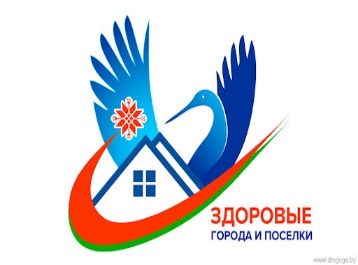 Новоельнянский сельский исполнительный комитетГосударственное учреждение"Дятловский районный центр гигиены и эпидемиологии"Учреждение здравоохранения"Дятловская центральная районная больница"ПРОФИЛАКТИЧЕСКИЙ ПРОЕКТ«Новоельня – здоровый поселок»ПРОФИЛЬ ЗДОРОВЬЯг.п. Новоельня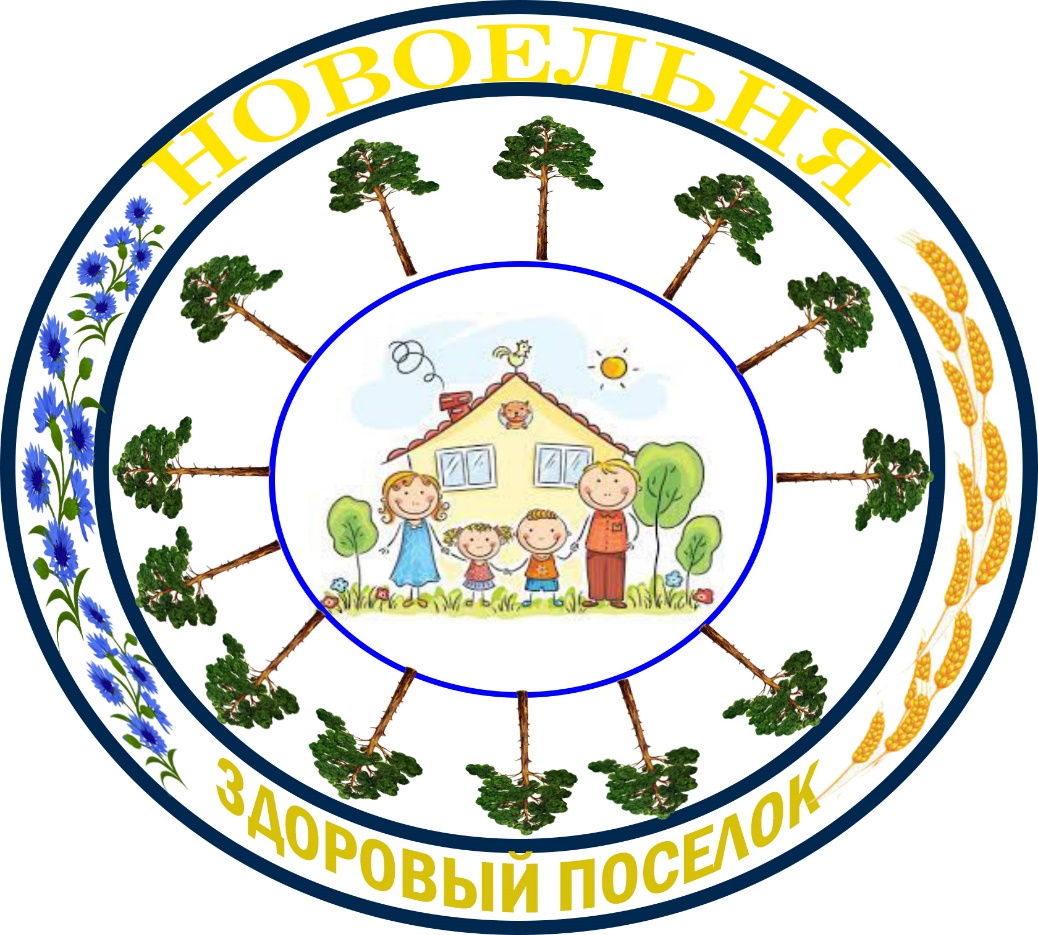 Городской поселок Новоельня расположен в удобном географическом      положении на расстоянии 13 км от районного центра по  направлению Дятлово – Новогрудок. Территорию поселка пересекает железная дорога Лида-Барановичи,               автомобильная дорога Дятлово-Новогрудок-Любча. Центр сельского Совета- г.п.Новоельня Количество населённых пунктов-1 Количество улиц - 34, переулков- 6 Население- 2804 человек Моложе трудоспособного возраста -327 Трудоспособного возраста - 1700 Старше трудоспособного возраста -777 Хозяйств- 1277. На территории сельсовета расположено 38 организаций и предприятий разных форм собственности. В основном рабочими местами обеспечивают население посёлка ОАО «Новоельнянский комбинат хлебопродуктов», жилищно-ремонтно эксплуатационный участок Новоельня, Новоельнянское лесничество, Новоельнянский участок по изоляции труб, а также учреждения образования, культуры, здравоохранения, бытового обслуживания, торговли. Промышленность г. п. Новоельня представлена тремя предприятиями: ОАО «Новоельнянский комбинат хлебопродуктов», ОАО «Новоельнянский межрайагроснаб», Новоельнянским участком по изоляции труб ОАО «Гродногазстройизоляция». В состав комбината входят следующие цеха и структурные подразделения: -комбикормовый цех, производительностью 510 тонн/сутки россыпных и 330 тонн/сутки гранулированных комбикормов; - элеватор ёмкостью 44 тыс. тонн для хранения зернового сырья. Основной вид деятельности: производство готовых кормов и кормовых добавок для сельскохозяйственных животных. Новоельнянским участком по изоляции труб ОАО «Гродногазстройизоляция» осуществляется производство предизолированных труб и фасонных изделий для тепловых сетей, предприятие является производителем защитных изоляционных покрытий труб, применяемых на монтаже магистральных нефтегазопроводов, межпоселковых, городских и промышленных газопроводов, водопроводов, тепловых сетей. Сфера быта территории сельсовета представлена жилищно-ремонтно эксплуатационным участком Новоельня Дятловского районного унитарного предприятия жилищно-коммунального хозяйства, Домом быта Новоельня», отделением почтовой связи Новоельня Дятловского районного узла почтовой связи Гродненского филиала Республиканского унитарного предприятия «Белпочта». В жилищно-ремонтно эксплуатационном участке Новоельня Дятловского районного унитарного предприятия жилищно-коммунального хозяйства работают 33 человека, имеется 8 единиц техники. Своевременно производится вывоз мусора от многоэтажных домов и частного сектора, снос аварийных деревьев, градирование и подметание улиц посёлка, замена лампочек уличного освещения, благоустройство памятников погибшим в годы Великой Отечественной войны. Жителям посёлка передано 765 контейнеров для сбора раздельных видов мусора. Работает котельная на местных видах топлива. Домом быта Новоельня оказываются следующие виды услуг: ремонт швейных изделий, парикмахерские.Жителей поселка Новоельня обслуживают 27 торговых точек, из них две - общественного питания, 10 - государственных, 17 - частных.. Для улучшения торгового обслуживания населения в городском посёлке работают фирменные магазины: Барановичской птицефабрики «Дружба», Ошмянского мясокомбината, СПК «Гранит Агро», где постоянно в ассортименте мясные изделия и полуфабрикаты. В сентябре 2021 г. открылся магазин «Копеечка».На территории сельсовета расположены и функционируют 3 учреждения образования: государственное учреждение образования «Новоельнянская средняя школа»; государственное учреждение образования «Новоельнянский детский сад»; государственное учреждение образования «Новоельнянская детская школа искусств». Для воспитанников от 1 года до 2 лет, не посещающих учреждение дошкольного образования, организована работа группы кратковременного пребывания (материнская школа). Работают кружки «Юный эколог», «Занимательное конструирование», а также объединения по интересам «Информатика без розетки», «Хореография». Первое упоминание о государственном учреждении образования «Новоельнянская средняя школа» дотировано 1901 г., как упоминание о церковно-приходской школе. С 1918 по 1937 г. - польская начальная школа, с 1937 г. - семиклассная школа, с 1946 г. - средняя школа, в 1966 г. школа перенесена в современное здание, в которой на сегодняшний день обучается 265 учащихся. Государственное учреждение образования «Новоельнянская детская школа искусств» работает по двум направлениям: музыкальное искусство, изобразительное искусство. Обучение ведётся по 9 специальностям Система здравоохранения представлена Новоельнянской горпоселковой больницей, Государственным учреждением «Республиканская туберкулезная больница «Новоельня». В составе Новоельнянской горпоселковой больницы: поликлиника на 100 посещений в день, стационар на 10 коек. Имеется:  1. Рентгенологический кабинет 2. Лаборатория 3. Кабинет функциональной диагностики 4. Стоматологический кабинет 5. Физиотерапевтический кабинет (ингалятор, ультразвук, лазер, электросон, аппарат гальванизации, аппарат Дорсанвализации, магнит, УВЧ). Рабочее место врачей оборудовано компьютером с программой 4DClient. Лекарственное обеспечение населения осуществляется аптекой № 71 Гродненского РУП «Фармация». Государственное учреждение «Республиканская туберкулезная больница «Новоельня» предназначено для оказания специализированной медицинской помощи больным хроническими бациллярными формами туберкулёза органов дыхания с явлениями множественной лекарственной устойчивостью возбудителя. Пациенты направляются со всех регионов Республики Беларусь. Учреждение рассчитано на 90 коек. В больнице развёрнуто два туберкулёзных отделения. Учреждение располагает клиникодиагностической лабораторией, кабинетами функциональной и лучевой диагностики, УЗИ, стоматологическим кабинетом, ЦСО, стационарной дезкамерой, аптечным складом, пищеблоком. Имеются две библиотеки (для пациентов и сотрудников). Подразделения больницы в достаточной мере оснащены современным лечебным, диагностическим и другим оборудованием, необходимым для нормального функционирования учреждения. Учреждение является одним из старейших фтизиатрических заведений Республики Беларусь. Именно здесь начали делать первые хирургические радикальные операции на органы дыхания. Многие известные учёные фтизиатры начинали свою трудовую деятельность в данном учреждении. КРИТЕРИИ ЭФФЕКТИВНОСТИ ВНЕДРЕНИЯ ЭЛЕМЕНТОВ ПРОФИЛАКТИЧЕСКОГО ПРОЕКТА «Новоельня – здоровый поселок»	Оценка эффективности реализации проекта проводится ежегодно на основе данных медико-демографических показателей, анализа заболеваемости населения, результатов социально-гигиенического мониторинга, банка данных показателей и индикаторов Целей устойчивого развития, результатов социологических исследований по завершению мероприятий проекта.   	1. Критерии эффективности государственного профилактического проекта:1.1 медико - демографические показатели: уровень рождаемости;уровень смертности;коэффициент смертности трудоспособного населения.1.2 показатели заболеваемости неинфекционных заболеваний:- первичная заболеваемость онкологическими заболеваниями, - первичная заболеваемость болезнями системы кровообращения, - первичная заболеваемость сахарным диабетом, - первичная заболеваемость болезнями органов дыхания, - уровень травматизма (в том числе среди детей и подростков), - уровень суицидов;- уровень распространения сколиоза (среди учащихся школ)- уровень распространения нарушений остроты зрения (среди учащихся школ)2. Показатели состояния общественного здравоохранения:2.1. показатели диспансеризации населения;2.2. уровень охвата иммунизацией (по группам населения)3. Социально-экономические показатели:3.1. уровень доходов3.2. уровень безработицы3.3. уровень оздоровления детского и подросткового населения (удельный вес детей и подростков, получающих оздоровление в оздоровительных учреждениях).4. Показатели распространенности поведенческих факторов риска:- уровень потребления табака и наркотиков, - уровень употребление алкоголя, - уровень физической активности,- уровень потребления овощей и фруктов. 4.1. удельный вес субъектов социально-экономической деятельности, использующих различные формы материального стимулирования работников, привоженных здоровому образу жизни;4.2. удельный вес субъектов социально-экономической деятельности, объявивших свои территории зонами, свободными от курения;4.3. уровень загруженности (посещаемости) физкультурно-спортивных сооружений, в том числе в учреждениях образования;4.4. удельный вес дворовых (внутриквартальных) территорий, оборудованных комплексными спортивными площадками (сооружениями) для занятий физической культурой и спортом;4.5. динамика увеличения протяженности велодорожек;4.6. динамика увеличения количества велопарковок.5. Уровень реализации профилактических программ:5.1. удельный вес учреждений образования, реализующие проекты гигиенической направленности с целью сохранения и укрепления здоровья учащихся;5.2. удельный вес учреждений общего среднего образования внедривших подходы проекта «Школа-территория здоровья».